PLAN DE MEJORAMIENTO SEGUNDO PERIODO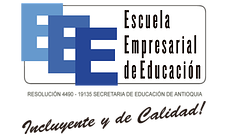 AREA DE LENGUA CASTELLANACLEI CINCO Comprensión  lectoraDON QUIJOTE DE LA MANCHA“En un lugar de la mancha, de cuyo nombre no quiero acordarme, no hace mucho tiempo vivía un hidalgo de los de lanza en astillero, adarga antigua, rocín flaco y galgo corredor.Es pues, de saber que este hidalgo, los ratos que estaba ocioso (que eran los más del año), se daba a leer libros de caballería con tanta afición y gusto, que olvidó casi el ejercicio de la caza y aun la administración de su hacienda; y llegó a tanto su curiosidad y desatino en esto, que vendió muchas fanegas de tierra de sembradura para comparar comprar libros de caballerías en que leer, y se enfrascó tanto en su lectura, que se le pasaban las noches leyendo de claro en claro y los días de turbio en turbio; y así, del poco dormir y del mucho leer se le secó el cerebro de manera que vino a perder el juicio.Llenósele la fantasía de todo aquello que leía en los libros, así de encantamientos como de pendencias, batallas, desafíos, amores, disparates imposibles; y vino a dar en el más extraño pensamiento que jamás concibió loco en el mundo y fue que le pareció necesario hacerse caballero andante, e irse por todos los caminos con sus armas y su caballo en busca de aventuras.Para ello lo primero que hizo fue limpiar sus armas que estaban puestas y olvidadas en un rincón. Luego fue a ver a su rocín, y después de muchos nombres, al fin le vino a llamar “Rocinante”. Puesto nombre y tan a su gusto, a  su caballo, quiso ponérselo así mismo, y en este pensamiento duró ocho días y al cabo decidió llamarse don Quijote”.             Miguel de Cervantes. Don Quijote. Barcelona: Ediciones Cátedra    S.A.1999El propósito del texto es:enumerar la cantidad de cosas que veía en la lecturacontar las cosas que hacía diariamenteseñalar la locura del personaje causada por  los librosdescribir la forma como se hizo caballeroEn el texto se habla de “caballero andante” como:un loco que no tiene oficio ni trabajoalguien que va a caballo y con armas en busca de aventuras un señor muy respetado que ayuda los demásun soldado que va a combatir a los malosEl texto nos muestra que a este hidalgo lo que más le importaba era:la lecturala cazadormirir a  la ciclovíaLa consecuencia que le produjo la excesiva lectura fue:perder el dineroperder el tiempoganar conocimientoperder el juicioPor “hidalgo” entendemos que es:un anciano con platauna persona que hace parte de la nobleza, pero sin títuloalguien que se la pasa leyendo todo el díaalguien que tiene una lanza en astilleroEl contenido de los textos que leía el hidalgo estaba constituido por:la historia antigua de Españaconsejos prácticos para volverse caballero andanteencantamientos, batallas, desafíos, amores, disparates.nombres de caballos.La palabra “Rocinante” hace referencia a:el nombre que le puso a su caballoel nombre de su haciendael nombre de su libro favoritola marca de sus zapatosPor “rocín flaco y galgo corredor” se entiende:perro flaco y caballo corredorcaballo flaco y perro corredorladrón flaco y policía corredorgallo flaco y conejo corredoruna razón por la cual el hidalgo limpiaba las armas era porque:estaban sucias y olvidadasnecesitaba venderlas para comprar libroslas armas eran un símbolo de hidalguíatodo caballero andante necesitaba armas El enunciado “del poco dormir y del  mucho leer se le secó el cerebro de  manera que vino a perder el juicio” sugiere que:hay que leer para perder el juicioleer es bueno, pero se debe descansarleer es dañino para la cabezael que solo lee se volverá loco.Si el hidalgo se interesó tanto por la lectura es por que:no tenía trabajo ni nada que hacerera un filósofo y un gran pensadorsu curiosidad y destino iban en aumentoen aquella época no había televisiónEl  hidalgo no pudo salvarse de la locura porque:nunca fue al médicola lectura de libros de caballería le consumió el cerebrono tenía dinero para comprar medicamentos no quería saber nada de la realidadDel texto, se puede concluir que la lectura:causa desvaríos mentales puede apasionar mucho a alguienhace que la gente venda sus cosasevita las ganas de dormir y trabajar.Si tardó ocho días en elegir el nombre de don Quijote, es porque:no tenía mucha imaginacióndurante ese tiempo, se le olvidó el asuntoborró y quitó muchos hasta quedar conformeera muy difícil encontrar un nombre apropiadoSi tuvieras que cambiar el título del texto anterior, le pondrías:las fantasías de los libros de caballeríasla locura del viejo hidalgohistorias de La Manchael rocín flacoSi tuvieras que dibujar a don Quijote, según lo leído en el texto, ¿ qué dibujarías?un anciano en una clínica para locosalguien leyendo muy concentrado un libro a un señor con armaduraa un caballero que lucha con un dragónEscriba un sinónimo y un antónimo a cada una de las siguientes palabras (utiliza el diccionario)1. Adherir_____________   ____________________2. Asir________________   ____________________3. Conciso_______________ ___________________4. Bandido______________ ____________________5. Lóbrego_________________ _________________6. Pereza_________________ __________________7. Dudar__________________ _________________8. Timidez _________________ _________________9. Acoplar __________________ ________________10. Acongojar_______________ _________________11. Blasfemar_______________ _________________12. Brío ___________________  ________________13. Caducar________________  _________________14. Clamar _________________  ________________15. Decaimiento _____________    _______________16. Discrepar _________________ _______________17. Discurrir __________________ _______________18. Epígono__________________  _______________19. Evadir ___________________ ________________20. Huraño ___________________  __________________21. Ilegal _____________________  _________________22. fiel _______________________  _________________23. Mérito ____________________  __________________24. Puro  ____________________  __________________25. Querella _________________   __________________26. Veraz  __________________    __________________27. Sabiduría _________________ __________________28. Torpe ____________________  _________________29. Voraz ____________________  _________________30. Vacuo ___________________  __________________31. Tangible___________________ _________________32. Senectud __________________  ________________Encierra en un círculo la letra que corresponda al sinónimo de la palabra dadacónyuge                  2. secuaz               3. adepto esposa (o)                a. lacayo                   a. obrerosocio (a)                   b. criado                    b. partidarioesclavo                    c. aliado                     c. mentorenemigo                  d. opositor                  d. pariente      4. comprometerse         5.  militar             6. afiliarse        a. declararse                  a. servir                  a. prepararse        b. depurarse                   b. marchar             b. asociarse        c. obligarse                     c. entrenar             c. afligirse        d. meterse                      d. armar                 d. desfilar       7. remoto                      8.  inventar              9. acertar           a. lejano                       a. destruir               a. errar          b. cercano                    b. crear                   b. aclarar          c. arcano                      c. limar                   c. adivinar          d. próximo                    d. corregir               d. molestar      10. sujetar                    11.  hallar                12.   copiar                 a. mostrar                  a. encontrar               a. necesitar            b. plagiar                    b. buscar                   b. imitar           c. soltar                      c. perder                    c. amontonar           d. atar                        d. desubicar               d. fotocopiarEncierra en un círculo la letra que corresponda al antónimo de la palabra dada1.  aceptar                       2. cumplir                         3. compañeros      a. recibir                       a. incumplir                        a. amigos     b. permitir                     b. ajustar                            b. desconocidos     c. rechazar                   c. dimitir                              c. socios     d. admitir                      d. idear                               d.  secuaces4. fin                                5. tradicional                     6. diferente   a. motivo                          a. novedoso                      a. especial   b. causa                           b. antiguo                          b. igual      c. inicio                             c. común                           c. único   d. término                         d. típico                             d. conocido7. útil                                 8. conocer                       9. prevenir   a. usado                          a. reconocer                        a. ocasionar   b. viejo                             b. verificar                           d. desprevenir   c. inútil                             c. saber                               c. curar   d. inusual                         d. desconocer                     d. provocar10. reducido                     11. social                         12. avaro     a. pequeño                    a. antisocial                         a. corrupto     b. resumido                   b. solidario                           b. generoso     c. rápido                        c. generoso                          c. caro     d. ampliado                   d. apático                              d. tacañoReescriba las siguientes oraciones reemplazando la palabra subrayada por un sinónimo.Solo quería recitar estos versos___________________________________Tengo un amigo muy avispado ___________________________________Mi abuela es muy estricta  ______________________________________La administradora no aceptó la propuesta___________________________Mis padres son agradables    ____________________________________.Escriba diez verbos que terminen en ar______________________________ _____________________________________________________________________________________________________________________________________________________________________________________________Escriba    diez     verbos   que    terminen en  er_____________________________________________________________________________________________________________________________________________________________________________________________________________________________Escribe diez verbos que terminen en ir ____________________________________________________________________________________________________________________________________________________________________________________________________________________________________________________________________________________________